科研审核系统项目预算审核流程说明1、	登录合肥工业大学信息门户2、	点击信息门户右侧图标“科研审核”3、	登录后，可以选择相应的审核流程：4、选择科研项目预算申报，点击增加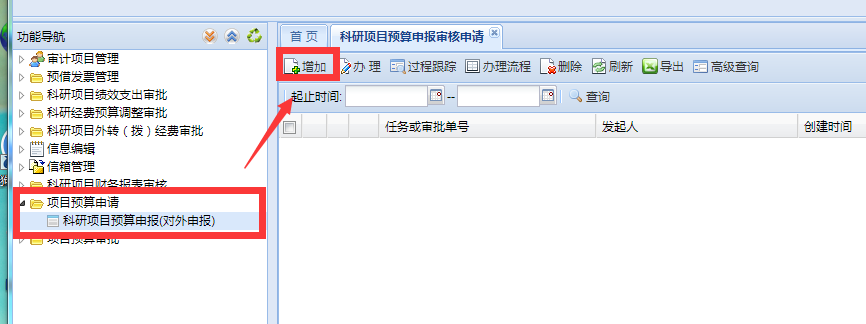 5、填写项目信息基本信息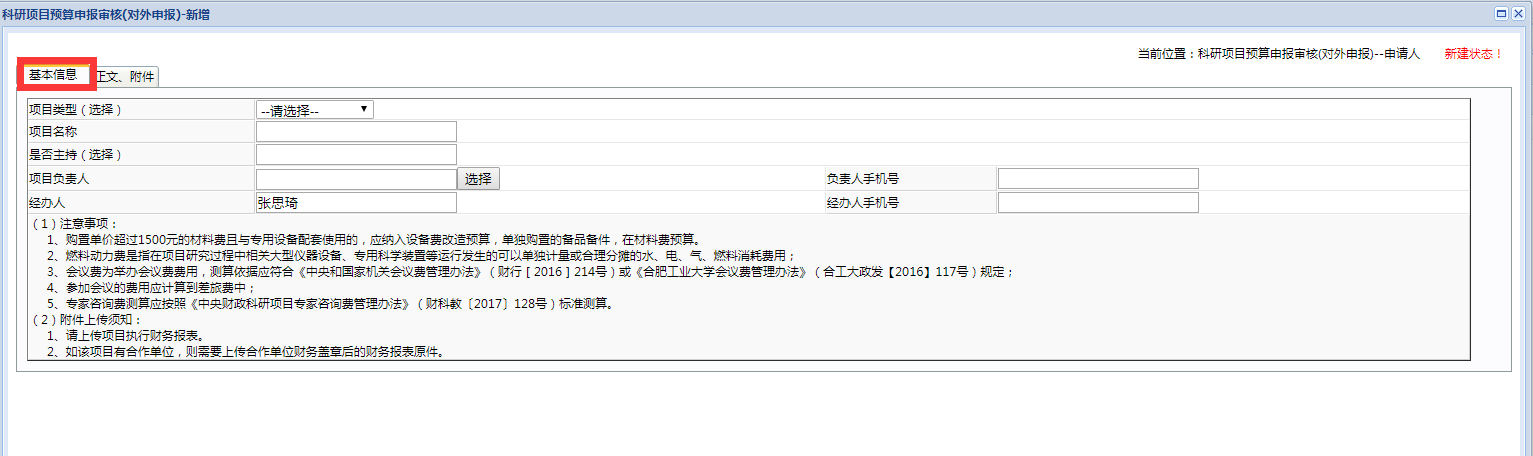 6、选择“正文、附件”，点击附件上传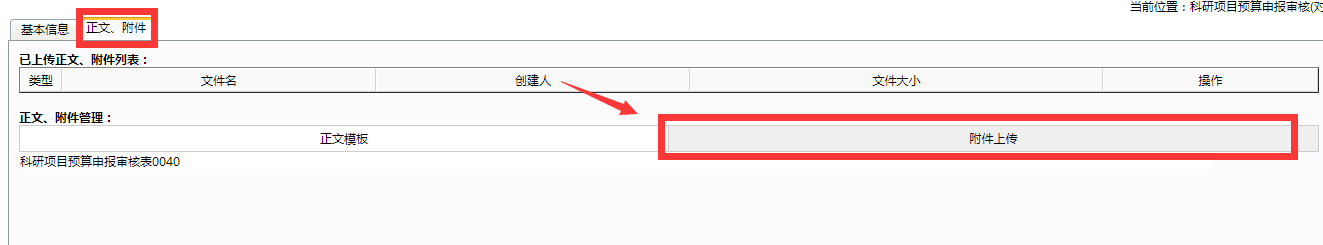 7、点击保存后选择发送，项目负责人在我的待办中审核，再次点击发送，就会由相应的部门进行审核。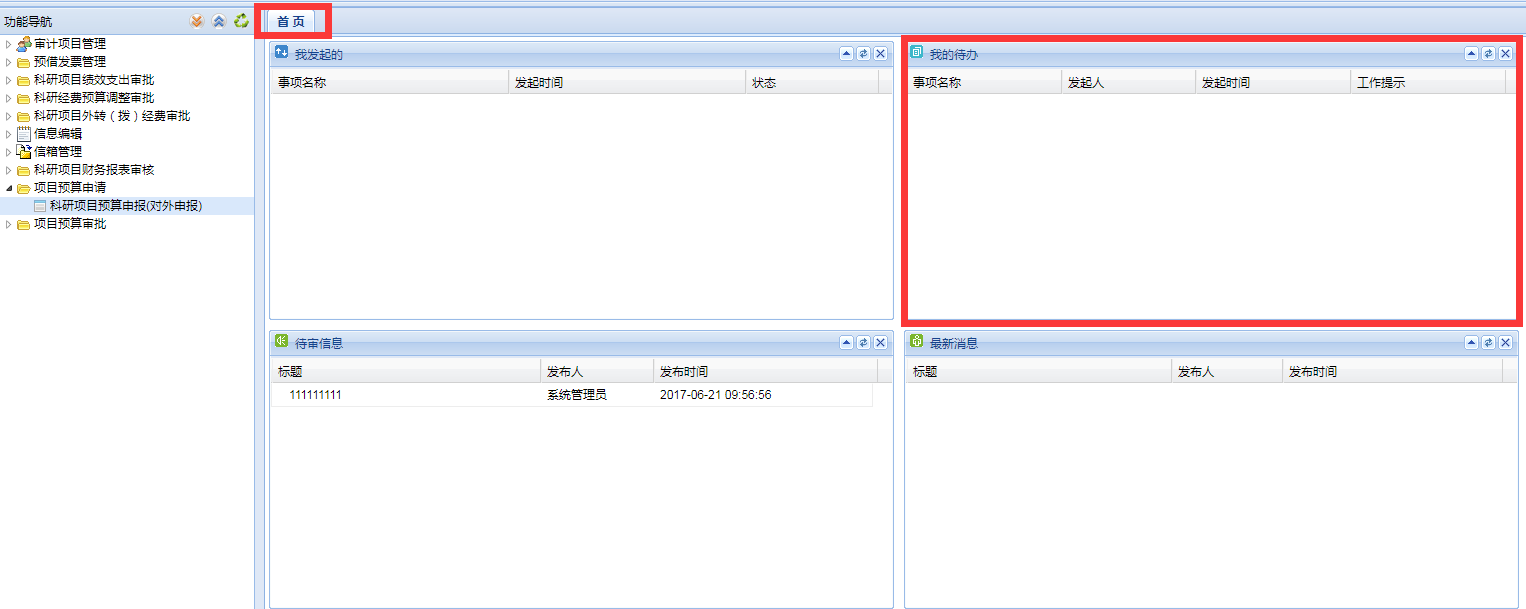 